  	     Sir Gawain Checkpoints Activity (While You Read)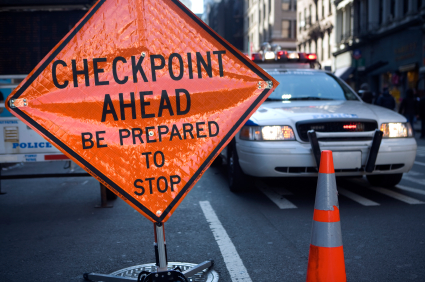     Directions:  After completing each section of the text as listed below,    pause to confirm your understanding of/analyze major events. (p.20)Pages 171-173 (15 min)Provide the context in which the Green Knight enters?List 3 words that suggest the Knight’s opinion of himself?What “game” is the green knight proposing?  What prediction can you make about the end result?Pages 174-177 (25 min)Analyze how Arthur’s response shows potential character flaws?Sir Gawain is what relation to Arthur? How does/doesn’t he fit in with the other knights?Why does the green knight require that Sir Gawain seek him out at a later time?What occurs when Sir Gawain swings his axe?What explanation does Arthur give for the events that have happened?Comic Strip Construction (After You Read) (10 min)		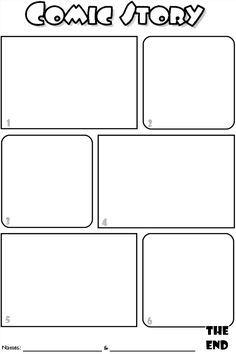 Directions:  Once you have completed the checkpoint activitylisted above, create a comic strip to visualize the story thus far. (p. 20)